Úhly  vedlejší a vrcholové                                                        21.1.2021(videohodina)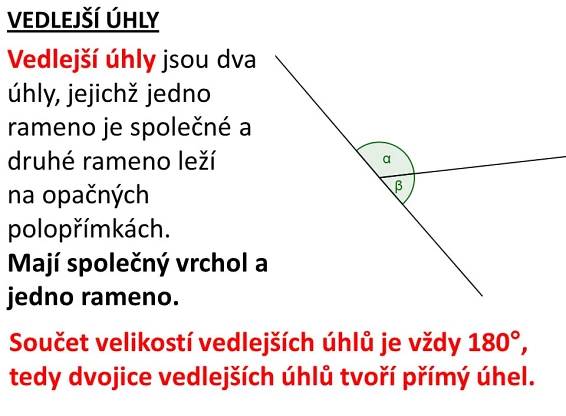 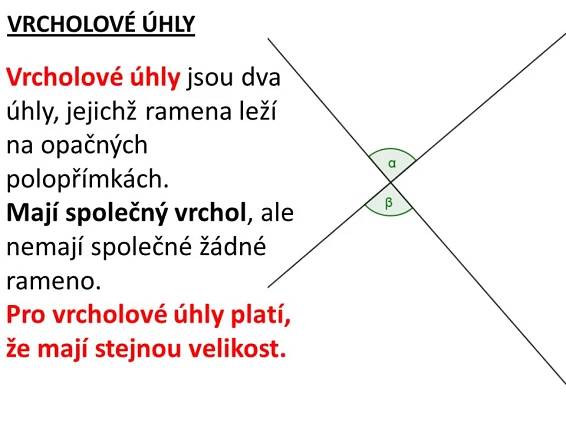         platí:   α + β = 180°                                         platí:  α = β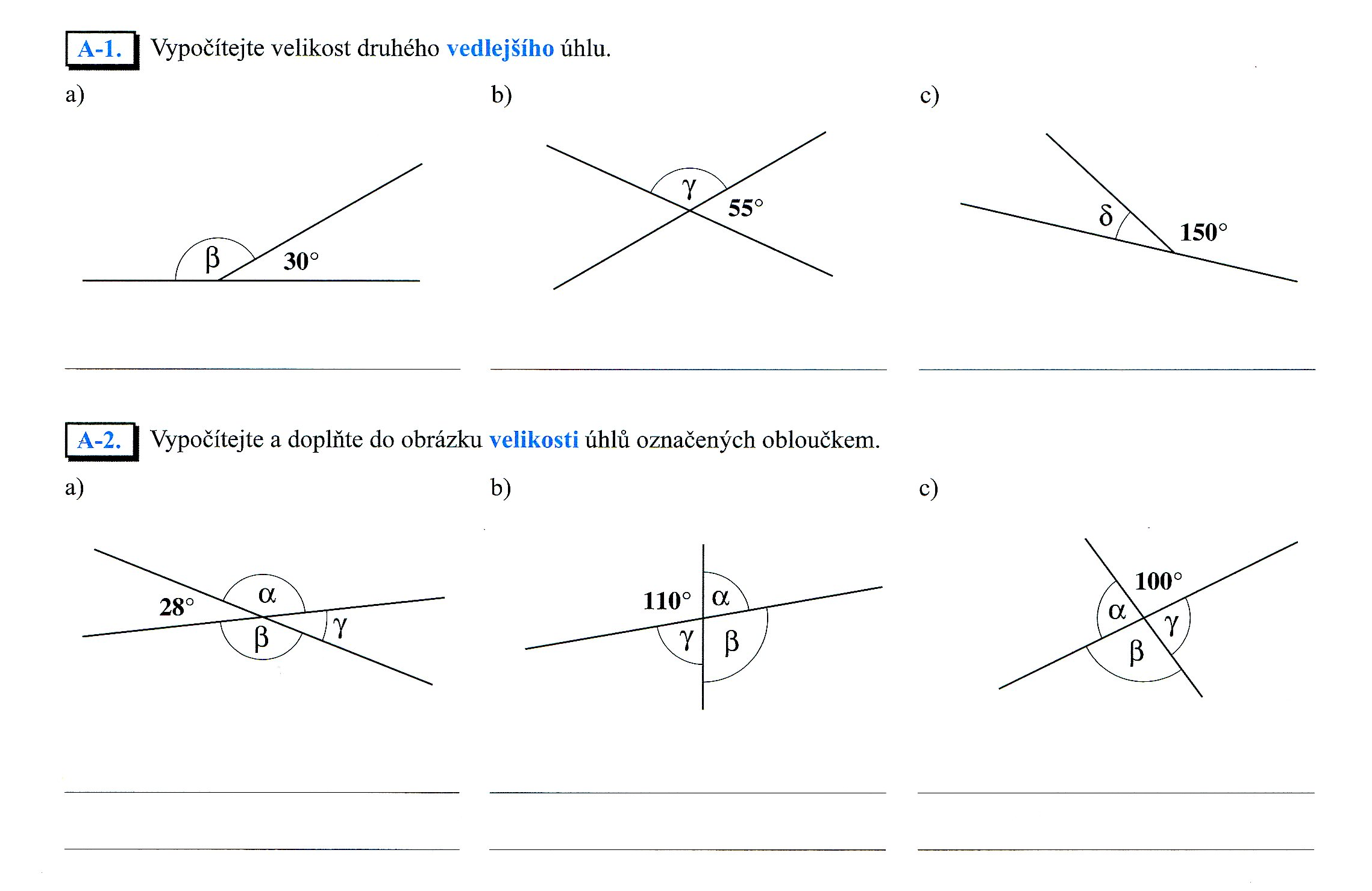 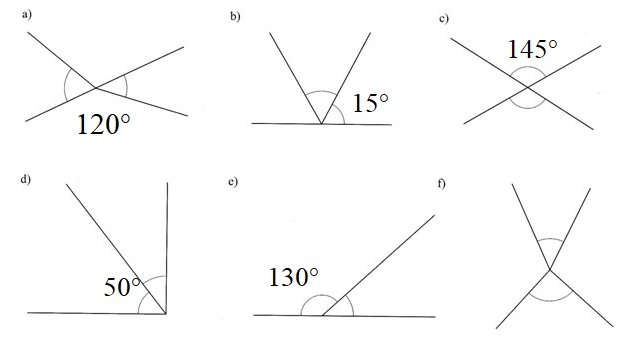 